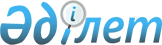 О внесении дополнений и изменений в постановление Правительства Республики Казахстан от 12 декабря 2005 года N 1235Постановление Правительства Республики Казахстан от 26 октября 2006 года N 470в

      Правительство Республики Казахстан  ПОСТАНОВЛЯЕТ: 

      1. Внести в  постановление  Правительства Республики Казахстан от 12 декабря 2005 года N 1235 "Об утверждении паспортов республиканских бюджетных программ на 2006 год" следующие дополнения и изменения: 

      в  приложении 368  к указанному постановлению: 

      в графе 5 таблицы пункта 6 "План мероприятий по реализации бюджетной программы" строки, порядковый номер 1, после слов "сервера для управления корпоративной сетью," дополнить словами "процессора и памяти для сервера базы данных ведомства,"; 

      в абзаце первом пункта 7 "Ожидаемые результаты выполнения бюджетной программы": 

      после слов "сервера для управления корпоративной сетью - 1 единица," дополнить словами "процессора и памяти для сервера базы данных ведомства - 1 комплект,"; 

      после слов "рабочих станций пользователей" цифры "417" заменить цифрами "567"; 

      после слов "источников бесперебойного питания" цифры "417" заменить цифрами "567". 

      2. Настоящее постановление вводится в действие со дня подписания.        Премьер-Министр 

      Республики Казахстан 
					© 2012. РГП на ПХВ «Институт законодательства и правовой информации Республики Казахстан» Министерства юстиции Республики Казахстан
				